#zostańwdomu i podróżuj wirtualnieOdbiorcy: uczniowie, rodzice, rodzeństwo, dziadkowie.Chcemy pomóc Wam przyjemnie i ciekawie spędzić ten czas, dlatego przygotowaliśmy specjalnie dla Was cykl wirtualnych wycieczek po miastach, które naszym zdaniem warto zwiedzić. Będziemy Was odsyłać do ciekawych legend do przeczytania, które związane                        są z danym miastem bądź regionem. Nie zabraknie też różnorodnych kolorowanek tematycznych. Na wirtualne wycieczki zapraszamy nie tylko uczniów, ale również pozostałą rodzinę. Miłego zwiedzania!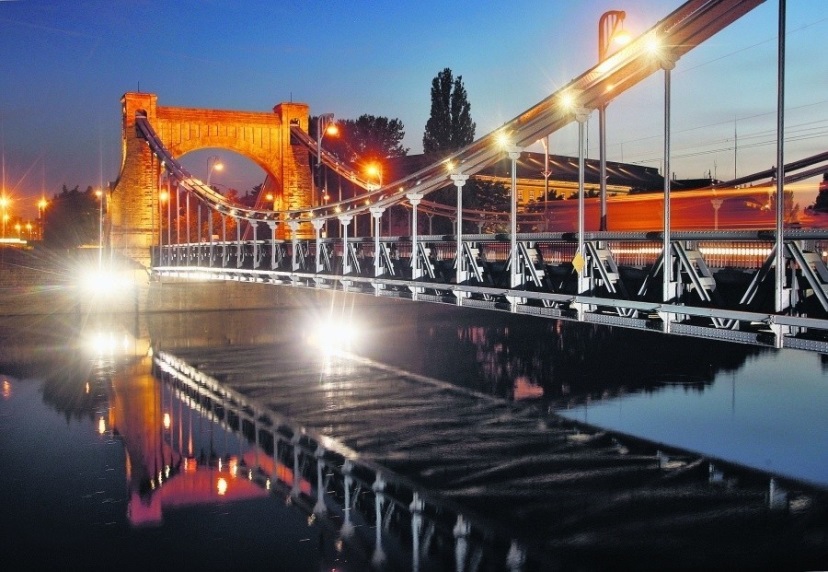      WROCŁAW –    miasto mostówNa początek zachęcamy Was do spaceru po ulicach stolicy Dolnego Śląska. Zajrzymy między innymi na wrocławski Rynek, plac Dominikański czy w okolice Panoramy Racławickiej.http://www.holoit.com/wroclaw/pl/HydropolisJedno z najbardziej interaktywnych muzeów we Wrocławiu również zaprasza                               na wirtualny spacer. Hydropolis nawet w wirtualnej rzeczywistości robi niesamowite wrażenie.https://hydropolis.pl/wirtualny-spacer/Centrum Historii ZajezdniaJedno z najpopularniejszych muzeów we Wrocławiu. Centrum Historii Zajezdnia                   to historia Wrocławia w pigułce, więc będzie to nie tylko wyprawa do świata wirtualnego,                   ale i sentymentalna podróż w przeszłość.https://www.zajezdnia.org/virtual-tour/index.htmlZoo WrocławWrocławski Ogród Zoologiczny zaprasza na transmisje na żywo wprost ze świata dzikich zwierząt. #domoweZOO możemy oglądać dwa razy w tygodniu, w środy                                i piątki, o godz. 12.00 za pośrednictwem Facebooka.Panorama RacławickaNajsłynniejszy i zdecydowanie największy obraz we Wrocławiu możemy zobaczyć również online. Dzieło Bitwa pod Racławicami mierzy prawie 120 m długości, a za sprawą tego wirtualnego spaceru przyjrzymy się jej bardzo dokładnie!http://www.zieba.wroclaw.pl/panorama_raclawicka.htmAquapark WrocławTęsknicie za wodnym szaleństwem? Aquapark Wrocław zaprasza na wirtualny spacer między innymi po Saunarium, Strefie Fitness, basenach rekreacyjnych. Ta podróż                             z pewnością przywoła wiele miłych wspomnieć i pozwoli się zrelaksować.https://aquapark.wroc.pl/wirtualny-spacer/Wrocław – miasto mostówSą zabytkami sztuki, techniki i architektury, a wielowiekową historię ponad 100 mostów łączących dwanaście wysp multikulturowego Wrocławia opowiedzą artyści.https://culture.pl/pl/artykul/mosty-wroclawia-wirtualny-spacer-po-wenecji-polnocyLegendy są wspaniałymi przewodnikami po miastach i ich zakamarkach. Tłumaczą historię, opowiadają o zabytkach i do końca nikt nie wie, ile jest w nich prawdy. Nie ma chyba miasta, które nie miałoby przynajmniej jednej legendy z nim związanej. Stare mury wiekowych budowli zachowują pamięć o różnych wydarzeniach, które kiedyś się wśród nich rozegrały. Wyruszamy dzisiaj szlakiem legend  śląskich.https://www.bajkowyzakatek.eu/p/polskie-legendy.html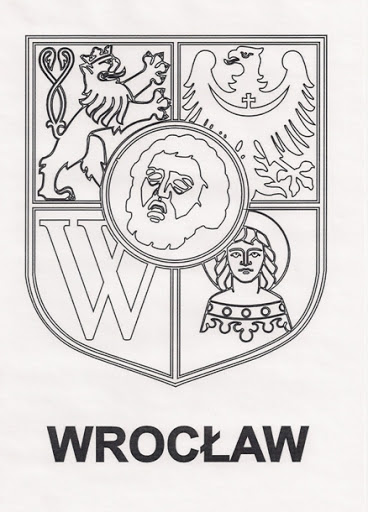 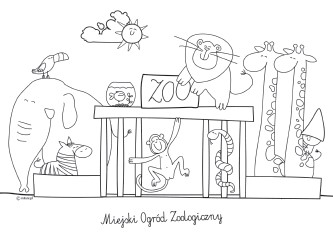 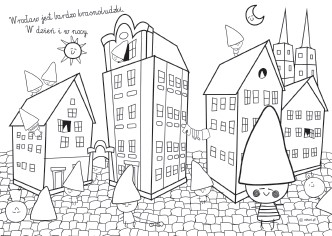 